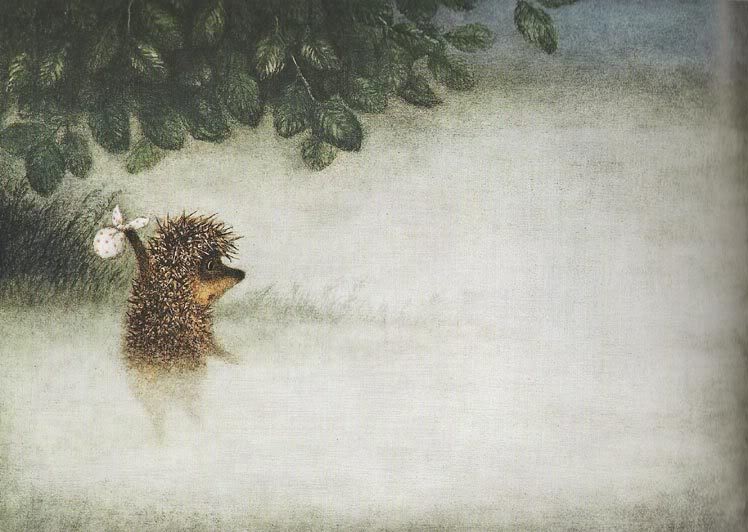 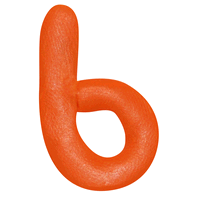 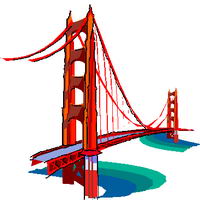 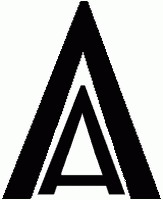 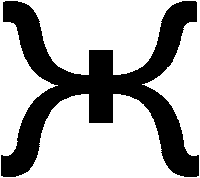                                                                                                   1= Н                              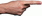 количество водяного пара,фактически содержащегося в 1м³ воздуха[       ] =  г/м3            [       ] =  Па                                                                                                                                                            1= Н                                             количество водяного пара,фактически содержащегося в 1м³ воздуха[       ] =  г/м3            [       ] =  ПаПростейший психрометр состоит из двух спиртовых термометров. Один термометр — сухой, а второй имеет устройство увлажнения. Спиртовая колба влажного термометра обёрнута батистовой лентой, конец который находится в сосуде с водой. Вследствие испарения влаги, увлажнённый термометр охлаждается.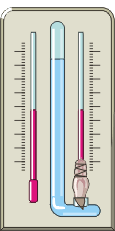  Для определения относительной влажности снимают показания с сухого и влажного термометров, а далее используют психрометрическую таблицу: Относительную влажность воздуха находится в точке пересечения текущей температуры «сухого» термометра и разницы температур между «сухим» и «влажным» термометром.Простейший психрометр состоит из двух спиртовых термометров. Один термометр — сухой, а второй имеет устройство увлажнения. Спиртовая колба влажного термометра обёрнута батистовой лентой, конец который находится в сосуде с водой. Вследствие испарения влаги, увлажнённый термометр охлаждается. Для определения относительной влажности снимают показания с сухого и влажного термометров, а далее используют психрометрическую таблицу: Относительную влажность воздуха находится в точке пересечения текущей температуры «сухого» термометра и разницы температур между «сухим» и «влажным» термометром.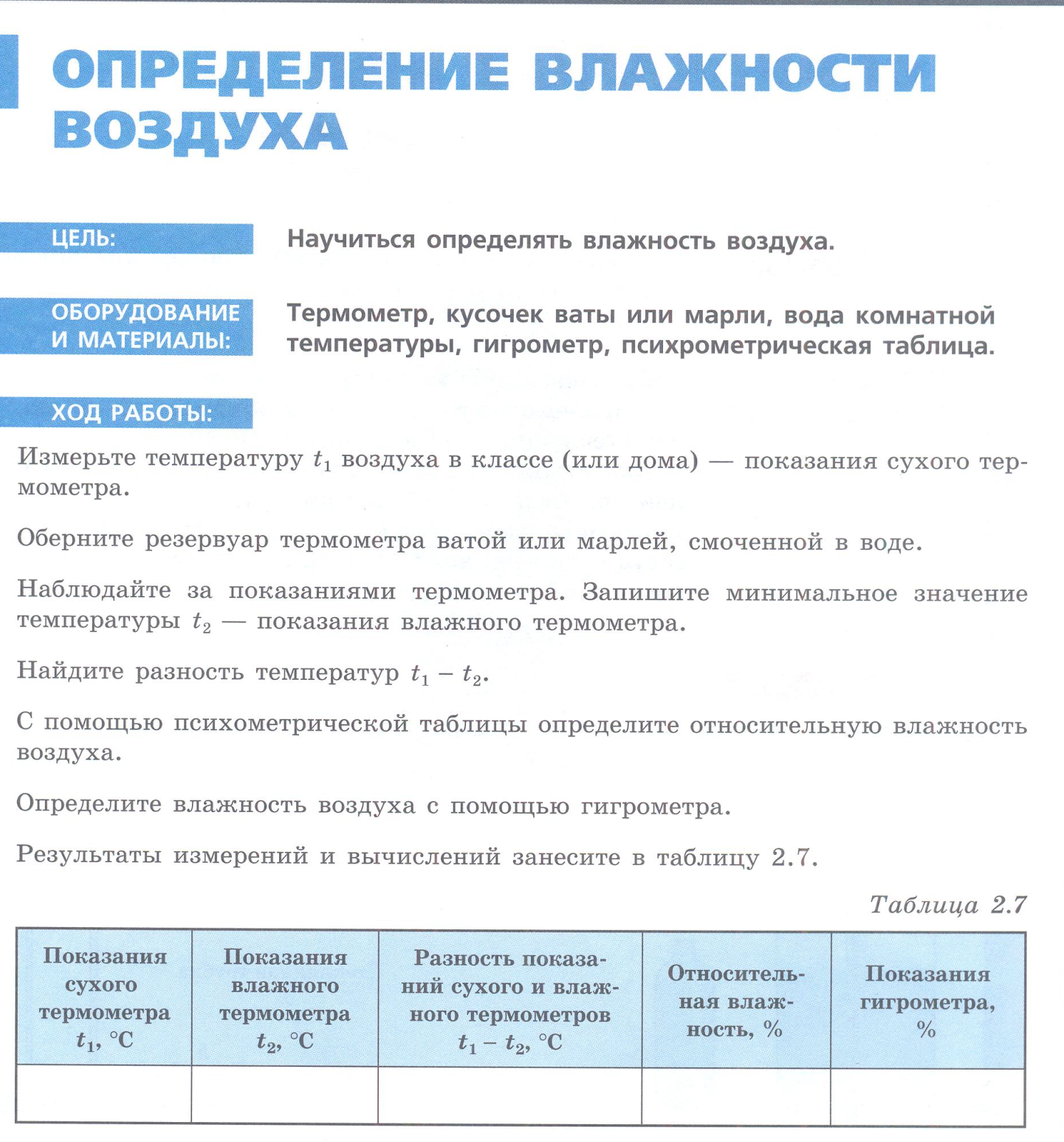 Зависимость состояния человека во взаимосвязи показателей температуры и влажности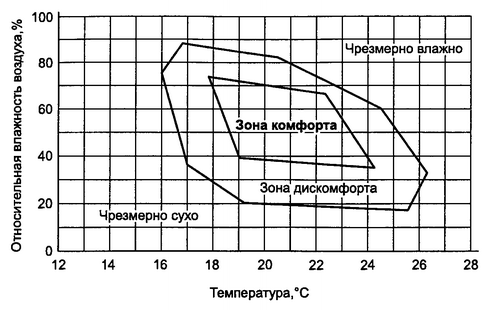 Сделайте вывод о комфортности условий в кабинете физики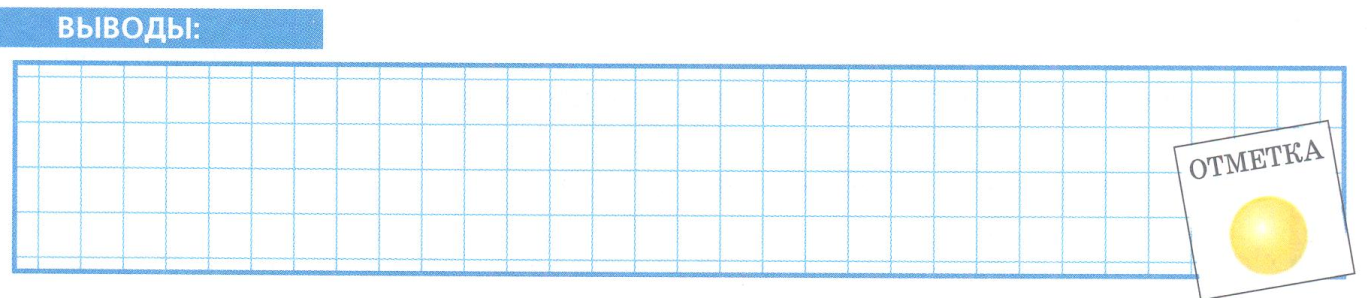 ФИ учащихся __________________________________________________	С холодом просто: увеличение влажности воздуха ведет к увеличению его теплоемкости (поскольку пары воды обладают более высокой теплоемкостью, чем воздух), а это означает, что воздух будет отнимать тепло эффективнее. Другими словами тот же объем воздуха отнимет большее количество теплоты.Показ. сух. терм. ºCРАЗНОСТЬ ПОКАЗАНИЙ ТЕРМОМЕТРОВ, ºCРАЗНОСТЬ ПОКАЗАНИЙ ТЕРМОМЕТРОВ, ºCРАЗНОСТЬ ПОКАЗАНИЙ ТЕРМОМЕТРОВ, ºCРАЗНОСТЬ ПОКАЗАНИЙ ТЕРМОМЕТРОВ, ºCРАЗНОСТЬ ПОКАЗАНИЙ ТЕРМОМЕТРОВ, ºCРАЗНОСТЬ ПОКАЗАНИЙ ТЕРМОМЕТРОВ, ºCРАЗНОСТЬ ПОКАЗАНИЙ ТЕРМОМЕТРОВ, ºCРАЗНОСТЬ ПОКАЗАНИЙ ТЕРМОМЕТРОВ, ºCРАЗНОСТЬ ПОКАЗАНИЙ ТЕРМОМЕТРОВ, ºCРАЗНОСТЬ ПОКАЗАНИЙ ТЕРМОМЕТРОВ, ºCРАЗНОСТЬ ПОКАЗАНИЙ ТЕРМОМЕТРОВ, ºCРАЗНОСТЬ ПОКАЗАНИЙ ТЕРМОМЕТРОВ, ºCРАЗНОСТЬ ПОКАЗАНИЙ ТЕРМОМЕТРОВ, ºCРАЗНОСТЬ ПОКАЗАНИЙ ТЕРМОМЕТРОВ, ºCРАЗНОСТЬ ПОКАЗАНИЙ ТЕРМОМЕТРОВ, ºCРАЗНОСТЬ ПОКАЗАНИЙ ТЕРМОМЕТРОВ, ºCРАЗНОСТЬ ПОКАЗАНИЙ ТЕРМОМЕТРОВ, ºCРАЗНОСТЬ ПОКАЗАНИЙ ТЕРМОМЕТРОВ, ºCРАЗНОСТЬ ПОКАЗАНИЙ ТЕРМОМЕТРОВ, ºCРАЗНОСТЬ ПОКАЗАНИЙ ТЕРМОМЕТРОВ, ºCРАЗНОСТЬ ПОКАЗАНИЙ ТЕРМОМЕТРОВ, ºCРАЗНОСТЬ ПОКАЗАНИЙ ТЕРМОМЕТРОВ, ºCПоказ. сух. терм. ºC0,51,01,52,02,53,03,54,04,55,05,56,06,57,07,58,08,59,09,510,010,511,0Показ. сух. терм. ºCОТНОСИТЕЛЬНАЯ ВЛАЖНОСТЬ, %ОТНОСИТЕЛЬНАЯ ВЛАЖНОСТЬ, %ОТНОСИТЕЛЬНАЯ ВЛАЖНОСТЬ, %ОТНОСИТЕЛЬНАЯ ВЛАЖНОСТЬ, %ОТНОСИТЕЛЬНАЯ ВЛАЖНОСТЬ, %ОТНОСИТЕЛЬНАЯ ВЛАЖНОСТЬ, %ОТНОСИТЕЛЬНАЯ ВЛАЖНОСТЬ, %ОТНОСИТЕЛЬНАЯ ВЛАЖНОСТЬ, %ОТНОСИТЕЛЬНАЯ ВЛАЖНОСТЬ, %ОТНОСИТЕЛЬНАЯ ВЛАЖНОСТЬ, %ОТНОСИТЕЛЬНАЯ ВЛАЖНОСТЬ, %ОТНОСИТЕЛЬНАЯ ВЛАЖНОСТЬ, %ОТНОСИТЕЛЬНАЯ ВЛАЖНОСТЬ, %ОТНОСИТЕЛЬНАЯ ВЛАЖНОСТЬ, %ОТНОСИТЕЛЬНАЯ ВЛАЖНОСТЬ, %ОТНОСИТЕЛЬНАЯ ВЛАЖНОСТЬ, %ОТНОСИТЕЛЬНАЯ ВЛАЖНОСТЬ, %ОТНОСИТЕЛЬНАЯ ВЛАЖНОСТЬ, %ОТНОСИТЕЛЬНАЯ ВЛАЖНОСТЬ, %ОТНОСИТЕЛЬНАЯ ВЛАЖНОСТЬ, %ОТНОСИТЕЛЬНАЯ ВЛАЖНОСТЬ, %ОТНОСИТЕЛЬНАЯ ВЛАЖНОСТЬ, %2090858176716763585421908581777268645955514722918582777369646156524844412391868278747065625854504642392491878378747066625955514844402591878379757167636056524945423826928884807672696561585451494442393532292623202792888480777369666259555250464341363330282522289288848177737066636056535147444238353229272429928885817874716764615754524845433936343128253092898582787571686561585553494644413835323027Показ. сух. терм. ºCРАЗНОСТЬ ПОКАЗАНИЙ ТЕРМОМЕТРОВ, ºCРАЗНОСТЬ ПОКАЗАНИЙ ТЕРМОМЕТРОВ, ºCРАЗНОСТЬ ПОКАЗАНИЙ ТЕРМОМЕТРОВ, ºCРАЗНОСТЬ ПОКАЗАНИЙ ТЕРМОМЕТРОВ, ºCРАЗНОСТЬ ПОКАЗАНИЙ ТЕРМОМЕТРОВ, ºCРАЗНОСТЬ ПОКАЗАНИЙ ТЕРМОМЕТРОВ, ºCРАЗНОСТЬ ПОКАЗАНИЙ ТЕРМОМЕТРОВ, ºCРАЗНОСТЬ ПОКАЗАНИЙ ТЕРМОМЕТРОВ, ºCРАЗНОСТЬ ПОКАЗАНИЙ ТЕРМОМЕТРОВ, ºCРАЗНОСТЬ ПОКАЗАНИЙ ТЕРМОМЕТРОВ, ºCРАЗНОСТЬ ПОКАЗАНИЙ ТЕРМОМЕТРОВ, ºCРАЗНОСТЬ ПОКАЗАНИЙ ТЕРМОМЕТРОВ, ºCРАЗНОСТЬ ПОКАЗАНИЙ ТЕРМОМЕТРОВ, ºCРАЗНОСТЬ ПОКАЗАНИЙ ТЕРМОМЕТРОВ, ºCРАЗНОСТЬ ПОКАЗАНИЙ ТЕРМОМЕТРОВ, ºCРАЗНОСТЬ ПОКАЗАНИЙ ТЕРМОМЕТРОВ, ºCРАЗНОСТЬ ПОКАЗАНИЙ ТЕРМОМЕТРОВ, ºCРАЗНОСТЬ ПОКАЗАНИЙ ТЕРМОМЕТРОВ, ºCРАЗНОСТЬ ПОКАЗАНИЙ ТЕРМОМЕТРОВ, ºCРАЗНОСТЬ ПОКАЗАНИЙ ТЕРМОМЕТРОВ, ºCРАЗНОСТЬ ПОКАЗАНИЙ ТЕРМОМЕТРОВ, ºCРАЗНОСТЬ ПОКАЗАНИЙ ТЕРМОМЕТРОВ, ºCПоказ. сух. терм. ºC0,51,01,52,02,53,03,54,04,55,05,56,06,57,07,58,08,59,09,510,010,511,0Показ. сух. терм. ºCОТНОСИТЕЛЬНАЯ ВЛАЖНОСТЬ, %ОТНОСИТЕЛЬНАЯ ВЛАЖНОСТЬ, %ОТНОСИТЕЛЬНАЯ ВЛАЖНОСТЬ, %ОТНОСИТЕЛЬНАЯ ВЛАЖНОСТЬ, %ОТНОСИТЕЛЬНАЯ ВЛАЖНОСТЬ, %ОТНОСИТЕЛЬНАЯ ВЛАЖНОСТЬ, %ОТНОСИТЕЛЬНАЯ ВЛАЖНОСТЬ, %ОТНОСИТЕЛЬНАЯ ВЛАЖНОСТЬ, %ОТНОСИТЕЛЬНАЯ ВЛАЖНОСТЬ, %ОТНОСИТЕЛЬНАЯ ВЛАЖНОСТЬ, %ОТНОСИТЕЛЬНАЯ ВЛАЖНОСТЬ, %ОТНОСИТЕЛЬНАЯ ВЛАЖНОСТЬ, %ОТНОСИТЕЛЬНАЯ ВЛАЖНОСТЬ, %ОТНОСИТЕЛЬНАЯ ВЛАЖНОСТЬ, %ОТНОСИТЕЛЬНАЯ ВЛАЖНОСТЬ, %ОТНОСИТЕЛЬНАЯ ВЛАЖНОСТЬ, %ОТНОСИТЕЛЬНАЯ ВЛАЖНОСТЬ, %ОТНОСИТЕЛЬНАЯ ВЛАЖНОСТЬ, %ОТНОСИТЕЛЬНАЯ ВЛАЖНОСТЬ, %ОТНОСИТЕЛЬНАЯ ВЛАЖНОСТЬ, %ОТНОСИТЕЛЬНАЯ ВЛАЖНОСТЬ, %ОТНОСИТЕЛЬНАЯ ВЛАЖНОСТЬ, %2090858176716763585421908581777268645955514722918582777369646156524844412391868278747065625854504642392491878378747066625955514844402591878379757167636056524945423826928884807672696561585451494442393532292623202792888480777369666259555250464341363330282522289288848177737066636056535147444238353229272429928885817874716764615754524845433936343128253092898582787571686561585553494644413835323027